1	Введение1.1	Цель настоящего документа заключается в представлении отчета о состоянии исполнения бюджета Союза на период 2018–2019 годов в части доходов и расходов.2	Обзор бюджета Союза на 2018–2019 годы (Резолюция 1387)2.1	Бюджет Союза на 2018−2019 годы был принят в Резолюции 1387 Совета на его сессии 2017 года. Сумма двухгодичного бюджета составляет 324 617 000 швейцарских франков, которые распределяются следующим образом: 159 877 000 швейцарских франков на 2018 год и 164 740 000 швейцарских франков на 2019 год. Основой бюджета является единица ежегодных взносов Государств-Членов в размере 318 000 швейцарских франков, что соответствует нулевому номинальному росту по сравнению с предыдущими двухгодичными периодами. Исполнение бюджета Союза осуществляется в соответствии со Статьей 10 Финансового регламента Союза.2.2	В Таблице 1, ниже, приводится состояние бюджета на двухгодичный период 2018–2019 годов. В ней показаны фактические результаты за 2018 год на 18 февраля 2019 года, которые могут быть незначительно изменены в ожидании закрытия счетов, и актуальные для 2019 года на 18 февраля 2019 года с прогнозом на конец 2019 года. 2.3	Прогноз расходов на двухгодичный период показывает, что при исполнении бюджета будет достигнута дополнительная экономия, как указано в проекте бюджета на 2018–2019 годы, в основном вследствие выполнения решения КМГС о коррективе по месту службы в Женеве и в результате применения мер по повышению эффективности. Таким образом, общий результат за двухгодичный период 2018–2019 годов будет положительным.Таблица 1 − Выполнение Резолюции 1387 по бюджету3	Доходы3.1	Доходы Союза складываются из начисленных взносов, возмещения затрат, доходов в виде процентов/прочих доходов и общей отрицательной суммы снятия средств с Резервного счета (Документ C17/10, пункт 13). Более высокие доходы по линии начисленных взносов Государств-Членов будут использоваться для компенсации прогнозируемого снижения поступлений от Членов Секторов и по линии возмещения затрат. 3.2	Доходы по линии начисленных взносов составляют 77% всего объема предусмотренных в бюджете на 2018–2019 годы доходов. Они включают взносы Государств-Членов, Членов Секторов, Ассоциированных членов и Академических организаций. В Таблице 2, ниже, начисленные взносы приведены в разбивке.Таблица 2 − Доходы по линии начисленных взносов3.3	Величина единицы ежегодных взносов установлена на 2018–2019 годы на уровне 318 000 швейцарских франков. Количество начисленных единиц взносов Государств-Членов составило на 31 января 2018 года 344 ½, что на 10 ¼ единицы больше, чем предусмотренное в бюджете количество единиц взносов − 334 ¼ (взносы Китая увеличились на 6 единиц, Пакистана − на 1 единицу, Парагвая – на ¼ единицы, Кувейта – на 2 единицы, а Катара – на 1 единицу по сравнению с их предыдущими обязательствами).3.4	На двухгодичный период 2018–2019 годов величина единицы ежегодных взносов для Членов Секторов установлена на уровне 63 600 швейцарских франков, а для Ассоциированных членов – на уровне 10 600 швейцарских франков. 3.5	С 2011 года выполнение Резолюции 169 (Пересм. Пусан, 2014 г.) обеспечивает новые источники доходов в результате приема академических организаций, университетов и их соответствующих исследовательских учреждений. По состоянию на 31 декабря 2018 года общее число зарегистрированных академических организаций составило 145.3.6	Доходы от продажи публикаций в 2018 году были ниже непосредственно вследствие уникального календарного плана публикаций МСЭ, связанных с морскими службами, которые по продажам занимают первые места. Подтвержденный выпуск новых изданий во втором и четвертом кварталах 2019 года обеспечит МСЭ увеличение доходов от продаж в соответствии с бюджетом.3.7	Доходы от обработки заявок на регистрацию спутниковых сетей были выше предусмотренных в бюджете, поскольку отсроченная начисленная сумма за 2018 год была значительно ниже, чем в предыдущие годы. Ожидается, что за 2019 год фактическая сумма совпадет с предусмотренной в бюджете.3.8	Доходы по линии возмещения затрат составляют 22% от общего объема доходов, предусмотренных в бюджете на 2018–2019 годы. В Таблице 3 эти доходы показаны в разбивке. Таблица 3 − Доходы по линии возмещения затрат4	Расходы4.1	В отношении расходов постоянно принимаются меры и прилагаются усилия для обеспечения эффективности в целях выполнения Резолюции 1387. Задача состоит в том, чтобы сохранить расходы в рамках, предусмотренных бюджетом.5	Резервный счет5.1	В соответствии с Резолюцией 1387 в период 2018−2019 годов переводу на Резервный счет подлежит сумма в 1,15 млн. швейцарских франков, поскольку та же сумма была снята со счета в двухгодичном периоде 2016−2017 годов. Кроме того, руководство взяло на себя обязательство обеспечить экономию средств за счет исполнения бюджета в размере 3,415 млн. швейцарских франков, чтобы сбалансировать бюджет на 2018−2019 годы, что отражено в Резолюции 1387.5.2	Фактическая сумма, которую следует перевести на Резервный счет/снять со счета, будет определена при закрытии счетов за 2018 и 2019 годы в конце каждого года.5.3	Кроме того, по поручению Совета Генеральный секретарь снял 1,0 млн. швейцарских франков с Резервного счета 1 января 2018 года для пополнения Фонда АСХИ с целью решения проблемы нефинансируемых долгосрочных обязательств.5.4	По состоянию на 31 декабря 2017 года остаток средств на Резервном счете составлял 27,77 млн. швейцарских франков. Результат по 2018 году будет отражен после закрытия счетов за год. Окончательные показатели будут отражены в отчете о финансовой деятельности за 2018 год.______________СОВЕТ 2019
Женева, 10−20 июня 2019 года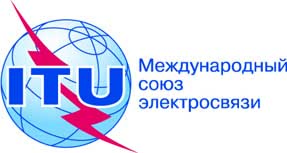 Пункт повестки дня: ADM 1Документ C19/9-RПункт повестки дня: ADM 11 апреля 2019 годаПункт повестки дня: ADM 1Оригинал: английскийОтчет Генерального секретаряОтчет Генерального секретаряежегодный анализ ДОХОДОВ и расходовежегодный анализ ДОХОДОВ и расходовРезюмеВ настоящем документе представлены основные элементы исполнения бюджета на 2018–2019 годы в соответствии с п. 73 Конвенции МСЭ, в котором устанавливается, что Совет проводит ежегодный анализ доходов и расходов.Необходимые действияСовету предлагается принять к сведению настоящий документ.____________Справочные материалыК/Ст. 4, п. 73
Резолюция 1387 Совета (Двухгодичный бюджет Союза на 2018−2019 гг.)в тыс. шв. фр.в тыс. шв. фр.в тыс. шв. фр.в тыс. шв. фр.в тыс. шв. фр.2018 г.2018 г.2018 г.2018 г.2019 г.2019 г.2019 г.2019 г.2019 г.ДоходыБюджет**Факти-чески*Расхож-дение%Бюджет**Факти-
ческиПрогнозРасхож-дение%Доходы2018 г.2018 г.2018 г.2018 г.2019 г.18.02.2019 г.2019 г.2019 г.2019 г.Доходыabc = b − ad = c/aefgh = g − ei = h/e1	Начисленные взносы124 401125 1927910,6%124 401125 910125 4971 0960,9%2	Возмещение затрат36 37535 327−1 048−2,9%36 3751 76135 400−975−2,7%3	Доход в виде процентов и другие доходы40058618646,5%400040000,0%4	Снятие с Резервного счета−2 245−2 24500,0%1 0951 0951 09500,0%5	Экономия за счет исполнения бюджета1 1431 14300,0%2 6212 6212 62100,0%Всего, доходы160 074160 003−710,0%164 892131 387165 0131210,1%2018 г.2018 г.2018 г.2018 г.2019 г.2019 г.2019 г.2019 г.2019 г.РасходыБюджет**Факти-чески*Расхож-дение%Бюджет**Факти-
ческиПрогнозРасхож-дение%Расходы2018 г.2018 г.2018 г.2018 г.2019 г.18.02.2019 г.2019 г.2019 г.2019 г.Расходыabc = b − ad = c/aefgh = g − ei = h/e1	Генеральный секретариат90 74681 997−8 749−9,6%91 0865 31688 900−2 186−2,4%2	МСЭ-R27 98825 064−2 924−10,4%31 5981 87330 997−601−1,9%3	МСЭ-T13 50513 300−205−1,5%13 6311 03513 345−286−2,1%4	МСЭ-D27 83526 940−895−3,2%28 5781 76628 035−543−1,9%Всего, расходы160 074147 301−12 773−8,0%164 8929 990161 277−3 615−2,2%Активное сальдо/дефицит012 70212 7020121 3973 7363 736*	По состоянию на 18 февраля 2019 г.**	Представленный бюджет отличается от первоначального утвержденного бюджета вследствие переводов, произведенных в соответствии со Статьей 11 и Статьей 13 Финансового регламента и Финансовых правил.*	По состоянию на 18 февраля 2019 г.**	Представленный бюджет отличается от первоначального утвержденного бюджета вследствие переводов, произведенных в соответствии со Статьей 11 и Статьей 13 Финансового регламента и Финансовых правил.*	По состоянию на 18 февраля 2019 г.**	Представленный бюджет отличается от первоначального утвержденного бюджета вследствие переводов, произведенных в соответствии со Статьей 11 и Статьей 13 Финансового регламента и Финансовых правил.*	По состоянию на 18 февраля 2019 г.**	Представленный бюджет отличается от первоначального утвержденного бюджета вследствие переводов, произведенных в соответствии со Статьей 11 и Статьей 13 Финансового регламента и Финансовых правил.*	По состоянию на 18 февраля 2019 г.**	Представленный бюджет отличается от первоначального утвержденного бюджета вследствие переводов, произведенных в соответствии со Статьей 11 и Статьей 13 Финансового регламента и Финансовых правил.*	По состоянию на 18 февраля 2019 г.**	Представленный бюджет отличается от первоначального утвержденного бюджета вследствие переводов, произведенных в соответствии со Статьей 11 и Статьей 13 Финансового регламента и Финансовых правил.*	По состоянию на 18 февраля 2019 г.**	Представленный бюджет отличается от первоначального утвержденного бюджета вследствие переводов, произведенных в соответствии со Статьей 11 и Статьей 13 Финансового регламента и Финансовых правил.*	По состоянию на 18 февраля 2019 г.**	Представленный бюджет отличается от первоначального утвержденного бюджета вследствие переводов, произведенных в соответствии со Статьей 11 и Статьей 13 Финансового регламента и Финансовых правил.*	По состоянию на 18 февраля 2019 г.**	Представленный бюджет отличается от первоначального утвержденного бюджета вследствие переводов, произведенных в соответствии со Статьей 11 и Статьей 13 Финансового регламента и Финансовых правил.*	По состоянию на 18 февраля 2019 г.**	Представленный бюджет отличается от первоначального утвержденного бюджета вследствие переводов, произведенных в соответствии со Статьей 11 и Статьей 13 Финансового регламента и Финансовых правил.*	По состоянию на 18 февраля 2019 г.**	Представленный бюджет отличается от первоначального утвержденного бюджета вследствие переводов, произведенных в соответствии со Статьей 11 и Статьей 13 Финансового регламента и Финансовых правил.*	По состоянию на 18 февраля 2019 г.**	Представленный бюджет отличается от первоначального утвержденного бюджета вследствие переводов, произведенных в соответствии со Статьей 11 и Статьей 13 Финансового регламента и Финансовых правил.в тыс. шв. фр.в тыс. шв. фр.в тыс. шв. фр.в тыс. шв. фр.в тыс. шв. фр.2018 г.2018 г.2018 г.2018 г.2019 г.2019 г.2019 г.2019 г.2019 г.Начисленные взносыБюджетФакти-чески*Расхож-дение%БюджетФакти-
ческиПрогнозРасхож-дение%Начисленные взносы2018 г.2018 г.2018 г.2018 г.2019 г.18.02.2019 г.2019 г.2019 г.2019 г.Начисленные взносыabc = b − ad = c/aefgh = g − ei = h/e1	Государства-Члены106 292108 5972 3052,2%106 292109 551108 5972 3052,2%2	Члены Секторов15 87514 219−1 656−10,4%15 87514 03615 000−875−5,5%3	Ассоциированные члены1 9551 787−168−8,6%1 9551 9361 600−355−18,2%4	Академические организации2793587928,3%279376300217,5%5	Конференция0231231−Всего124 401125 1927910,6%124 401125 899125 4971 0960,9%*	По состоянию на 18 февраля 2019 г.*	По состоянию на 18 февраля 2019 г.*	По состоянию на 18 февраля 2019 г.*	По состоянию на 18 февраля 2019 г.*	По состоянию на 18 февраля 2019 г.*	По состоянию на 18 февраля 2019 г.*	По состоянию на 18 февраля 2019 г.*	По состоянию на 18 февраля 2019 г.*	По состоянию на 18 февраля 2019 г.*	По состоянию на 18 февраля 2019 г.*	По состоянию на 18 февраля 2019 г.*	По состоянию на 18 февраля 2019 г.в тыс. шв. фр.в тыс. шв. фр.в тыс. шв. фр.в тыс. шв. фр.в тыс. шв. фр.2018 г.2018 г.2018 г.2018 г.2019 г.2019 г.2019 г.2019 г.2019 г.Возмещение затратБюджетФакти-чески*Расхож-дение%БюджетФакти-
ческиПрогнозРасхож-дение%Возмещение затрат2018 г.2018 г.2018 г.2018 г.2019 г.18.02.2019 г.2019 г.2019 г.2019 г.Возмещение затратabc = b − ad = c/aefgh = g − ei = h/e1	Поддержка проектов1 375425−950−69,1%1 3750500−875−63,6%2	Продажа публикаций19 00013 858−5 142−27,1%19 00057719 00000,0%3	UIFN50091341382,6%500990040080,0%4	Telecom1 5001 000−500−33,3%1 50001 000−500−33,3%5	Обработка заявок на реги-страцию спутниковых сетей14 00019 0705 07036,2%14 0001 99014 00000,0%6	Прочие доходы06060−000Всего36 37535 326−1 049−2,9%36 3752 57635 400−975−2,7%*	По состоянию на 18 февраля 2019 г.*	По состоянию на 18 февраля 2019 г.*	По состоянию на 18 февраля 2019 г.*	По состоянию на 18 февраля 2019 г.*	По состоянию на 18 февраля 2019 г.*	По состоянию на 18 февраля 2019 г.*	По состоянию на 18 февраля 2019 г.*	По состоянию на 18 февраля 2019 г.*	По состоянию на 18 февраля 2019 г.*	По состоянию на 18 февраля 2019 г.*	По состоянию на 18 февраля 2019 г.*	По состоянию на 18 февраля 2019 г.